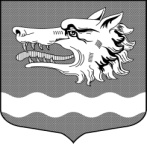 СОВЕТ ДЕПУТАТОВ                                                       МУНИЦИПАЛЬНОГО ОБРАЗОВАНИЯРаздольевское сельское поселение муниципального образования Приозерский муниципальный район Ленинградской областиРЕШЕНИЕ22 марта  2016 года                                                                               № 62Руководствуясь нормами Федеральных законов от 25.12. 2008 года               № 273-ФЗ «О противодействии коррупции», от 03.12. 2012 г. № 230-ФЗ «О контроле за соответствием расходов лиц, замещающих государственные должности, и иных лиц их доходам»; Указов Президента Российской Федерации от 02.04.2013 г. № 310 «О мерах по реализации отдельных положений Федерального закона «О контроле за соответствием расходов лиц, замещающих государственные должности, и иных лиц их доходам»; от 08.07. 2013 г.  № 613 «Вопросы противодействия коррупции»; областного закона от 21.06. 2013 г. № 39-ОЗ «О внесении изменений в отдельные областные законы в связи с принятием Федерального закона «О контроле за соответствием расходов лиц, замещающих государственные должности, и иных лиц их доходам»; с учетом Постановления Правительства Ленинградской области от 21.10. 2013 г.  № 349 «Об утверждении порядка размещения сведений о доходах, расходах, об имуществе и обязательствах имущественного характера лиц, замещающих отдельные государственные должности Ленинградской области, отдельные должности государственной гражданской службы Ленинградской области, членов их семей в информационно-телекоммуникационной сети «Интернет» на официальных сайтах государственных органов Ленинградской области и предоставлении этих сведений общероссийским средствам массовой информации для опубликования», руководствуясь Уставом муниципального образования Раздольевское сельское поселение, совет депутатов РЕШИЛ:Утвердить  Порядок размещения сведений о доходах, расходах, об имуществе и обязательствах имущественного характера главы муниципального образования Раздольевское сельское поселение муниципального образования Приозерский муниципальный район Ленинградской области, депутатов совета депутатов муниципального образования Раздольевское сельское поселение муниципального образования Приозерский муниципальный район Ленинградской области и членов их семей в информационно-телекоммуникационной сети «Интернет» на официальном сайте администрации муниципального образования Раздольевское сельское поселение и предоставления этих сведений общероссийским средствам массовой информации для опубликования в связи с их запросами, согласно приложению 1.Настоящее решение вступает в силу на следующий день после его официального опубликования. Глава муниципального образования                                        А.В. ДолговС приложением можно ознакомиться на сайте администрации  МО Раздольевское сельское поселение «раздольевское .рф».Об утверждении Порядка размещения сведений о доходах, расходах, об имуществе и обязательствах имущественного характера главы муниципального образования Раздольевское сельское поселение МО Приозерский муниципальный район Ленинградской области, депутатов совета депутатов муниципального образования Раздольевское сельское поселение МО Приозерский муниципальный район Ленинградской области и членов их семей в информационно-телекоммуникационной сети «Интернет» на официальном сайте администрации и предоставления этих сведений общероссийским средствам массовой информации для опубликования